Allan Perkins Art Education Scholarships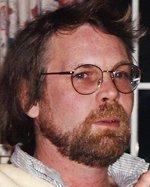 Allan Perkins will always be remembered as a dedicated friend to the Kentucky Art Education Association. He was instrumental in developing our original website and making it a valuable resource for educators all over the country. In the countless long hours that he volunteered, his smiling face was always there to greet art educators as he welcomed members to each year’s fall conference.  Through both the Allan Perkins Undergraduate Art Education Scholarship and the Allan Perkins Graduate Art Education Scholarship, the KyAEA honors Allan’s involvement in our organization, and his commitment to and belief in the vital role that art education can play in all lives. May his gentle and generous spirit continue to help others.Allan Perkins Undergraduate Art Education Scholarship criteria:This scholarship provides funding for an undergraduate Art Education major or post-baccalaureate student enrolled in a non-master’s Art Education certification program in Kentucky.Applicants must have taken at least one Art Education methods course. Scholarship applications will be reviewed, considered, and assessed by members of the KyAEA Scholarship Committee. Statements of need for funding, and why you wish to become an art educator, will be criteria used to award funds. Writing should reflect a level of scholarship and seriousness that the review committee deems acceptable. Acceptable application packets will include a completed form and:one page maximum explanation of your need for funding, one page maximum statement about why you wish to become an art educator,letter of recommendation from professor or cooperating teacher, anda current copy of your transcript.Applicant must be a member of KyAEA. The award recipient must attend the subsequent KyAEA fall conference for formal recognition and to receive funds.Scholarship amount to be rewarded is $500.Deadline for application receipt is September 15, 2017.Allan Perkins Graduate Art Education Scholarship criteria:The scholarship provides funding for an art educator who is also a master's or doctoral student in pursuit of an initial degree, working toward Rank I status, or taking master’s level coursework for continuing education at a university in Kentucky.Scholarship applications will be reviewed, considered, and assessed by members of the KyAEA Scholarship Committee. Statements reflecting need for funding and philosophy of teaching will be criteria used to award funds. Writing should reflect a level of scholarship and seriousness that the review committee deems acceptable.Acceptable application packets will include a completed form and:One page maximum explanation of your need for funding One page maximum statement of your art teaching philosophyLetter of recommendation from professor, department chair, or school administratorA current copy of your transcriptThe criteria are the same as items 5-8 listed above. 2017 Allan Perkins Art Education Scholarship Application Form(Please type or write legibly to improve the committee’s ability to consider your application.)Submission of this form signifies that the scholarship recipient agrees to attend the subsequent KyAEA fall conference for formal recognition and to receive funds.Applicant Name:		_______________________________________________________NAEA Member #:		_______________________________________________________(Applicant must be a member of KyAEA/NAEA)Email Address:		_______________________________________________________U.S. Mailing Address:	______________________________________________________________________________________________ ZIP_____________Scholarship for which you are applying (bold only one):		Undergraduate		GraduateName of College/University Attending:	_________________________________________Semester and School Year Attending: 	_________________________________________	Please attach the following 4 items:A brief, one page maximum explanation of your need for funding.A brief, one page maximum statement about:why you wish to become an art educator. (for Undergraduate applicants only)OR	your philosophy of art teaching. (for Graduate applicants only)A letter of recommendation froma professor or cooperating teacher. (for Undergraduate applicants only)ORa professor, department chairperson, or school administrator. (for Graduate applicants only)A current copy of your transcript.Application materials must be received by September 15th. Please submitted all materials in an email to:Dr. Rebecca WilliamsProfessor of Art Education Murray State University rwilliams44@murraystate.edu